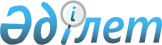 О внесении изменений в приказ исполняющего обязанности Министра по инвестициям и развитию Республики Казахстан от 29 апреля 2015 года № 524 "Об утверждении Правил предоставления транспондеров космических аппаратов физическим и (или) юридическим лицам"Приказ Министра цифрового развития, оборонной и аэрокосмической промышленности Республики Казахстан от 29 мая 2019 года № 102/НҚ. Зарегистрирован в Министерстве юстиции Республики Казахстан 6 июня 2019 года № 18798
      В соответствии со статьей 50 Закона Республики Казахстан от 6 апреля 2016 года "О правовых актах" ПРИКАЗЫВАЮ:
      1. Внести в приказ исполняющего обязанности Министра по инвестициям и развитию Республики Казахстан от 29 апреля 2015 года № 524 "Об утверждении Правил предоставления транспондеров космических аппаратов физическим и (или) юридическим лицам" (зарегистрирован в Реестре государственной регистрации нормативных правовых актов за 11300, опубликован 23 июня 2015 года в информационно-правовой системе "Әділет") следующие изменения:
      в Правилах предоставления транспондеров космических аппаратов физическим и (или) юридическим лицам, утвержденных указанным приказом:
      заголовок главы 1 изложить в следующей редакции:
      "Глава 1. Общие положения";
      подпункт 2) пункта 3 изложить в следующей редакции:
      "2) космический аппарат – техническое устройство, предназначенное для вывода в космическое пространство с целью исследования и (или) использования космического пространства;";
      заголовок главы 2 изложить в следующей редакции:
      "Глава 2. Порядок предоставления услуг транспондеров физическим и (или) юридическим лицам".
      2. Аэрокосмическому комитету Министерства цифрового развития, оборонной и аэрокосмической промышленности Республики Казахстан в установленном законодательством Республики Казахстан порядке обеспечить:
      1) государственную регистрацию настоящего приказа в Министерстве юстиции Республики Казахстан;
      2) в течение десяти календарных дней со дня государственной регистрации настоящего приказа направление его на казахском и русском в Республиканское государственное предприятие на праве хозяйственного ведения "Институт законодательства и правовой информации Республики Казахстан" для официального опубликования и включения в Эталонный контрольный банк нормативных правовых актов Республики Казахстан;
      3) размещение настоящего приказа на интернет-ресурсе Министерства цифрового развития, оборонной и аэрокосмической промышленности Республики Казахстан после его официального опубликования;
      4) в течение десяти рабочих дней после государственной регистрации настоящего приказа представление в Юридический департамент Министерства цифрового развития, оборонной и аэрокосмической промышленности Республики Казахстан сведений об исполнении мероприятий, предусмотренных подпунктами 1), 2) и 3) настоящего пункта.
      3. Контроль за исполнением настоящего приказа возложить на курирующего вице-министра цифрового развития, оборонной и аэрокосмической промышленности Республики Казахстан.
      4. Настоящий приказ вводится в действие по истечении десяти календарных дней после дня его первого официального опубликования.
					© 2012. РГП на ПХВ «Институт законодательства и правовой информации Республики Казахстан» Министерства юстиции Республики Казахстан
				
      Министр цифрового развития, оборонной 
и аэрокосмической промышленности 
Республики Казахстан 

А. Жумагалиев
